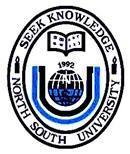 Department of Electrical and Computer EngineeringNorth South UniversitySenior Design ProjectYOUR PROJECT TITLESTUDENT NAME1		  ID# 1STUDENT NAME2		  ID# 2STUDENT NAME3		  ID# 3STUDENT NAME4		  ID# 4Faculty Advisor:Dr. Riasat KhanAssistant ProfessorECE DepartmentSpring, 2023APPROVALStudent Name1 (ID # 15), Student Name2 (ID # 15) and Student Name3 (ID # 15) from Electrical and Computer Engineering Department of North South University, have worked on the Senior Design Project titled “Write your CSE/EEE499 Capstone Project Title/Name HERE” under the supervision of Dr. Riasat Khan partial fulfillment of the requirement for the degree of Bachelors of Science in Engineering and has been accepted as satisfactory. Supervisor’s Signature…………………………………….Dr. Riasat KhanAssistant ProfessorDepartment of Electrical and Computer EngineeringNorth South UniversityDhaka, Bangladesh.Chairman’s Signature…………………………………….Dr. Rajesh PalitProfessorDepartment of Electrical and Computer EngineeringNorth South UniversityDhaka, Bangladesh.DECLARATIONThis is to declare that this project is our original work. No part of this work has been submitted elsewhere partially or fully for the award of any other degree or diploma. All project related information will remain confidential and shall not be disclosed without the formal consent of the project supervisor. Relevant previous works presented in this report have been properly acknowledged and cited. The plagiarism policy, as stated by the supervisor, has been maintained.  Students’ names & Signatures 1. Student Name1_ _ _ _ _ _ _ _ _ _ _ _ _ _ _ _ _2. Student Name2_ _ _ _ _ _ _ _ _ _ _ _ _ _ _ _ _3. Student Name3_ _ _ _ _ _ _ _ _ _ _ _ _ _ _ _ _ACKNOWLEDGEMENTSThe authors would like to express their heartfelt gratitude towards their project and research supervisor, Dr. Riasat Khan, Assistant Professor, Department of Electrical and Computer Engineering, North South University, Bangladesh, for his invaluable support, precise guidance and advice pertaining to the experiments, research and theoretical studies carried out during the course of the current project and also in the preparation of the current report.Furthermore, the authors would like to thank the Department of Electrical and Computer Engineering, North South University, Bangladesh for facilitating the research. We would also like to thank my friends X, Y, and Z for helping us in this project. The authors would also like to thank their loved ones for their countless sacrifices and continual support.ABSTRACTWrite your CSE/EEE499 Capstone Project Title/Name Start your Abstract here. All papers must include an abstract. Abstract should contain the main work of the project in concise paragraph(s). Do not cite references or use abbreviations in the abstract. Abstract will be copied and included in the conference proceedings or journal’s webpage or department website. You should use Times New Roman Font with 12 Font size. You should use Justify Paragraph option. You should use 1.5 Line Spacing. Do not use References, Symbols, Special Characters, Footnotes, or Math equations in the Abstract. Write few sentences from each of the following: introducing the topic, current status, methods followed, results acquired and impact/significance of the result.TABLE OF CONTENTSLIST OF FIGURESLIST OF TABLESChapter 1 IntroductionBackground and Motivation[Describe the background and motivation of the project. For an automatic depression prediction project, the students can write about depression, various types of depression, the consequences of depression, relevant facts about depression with statistics, etc. with proper references and relevant figures. Students can write why depression should be diagnosed early [1] (project motivation). The references can be cited in IEEE format.]Purpose and Goal of the Project[Describe the objective of the project. Students can write the contributions of the project and explicitly mention their novelty.]Organization of the Report[Describe the arrangement of different sections of the report. For example, Chapter 2 presents the literature reviews related to this project.]Chapter 2 Research Literature Review2.1 Existing Research and Limitations[Briefly discuss some of the recent articles related to this research. For example, “Valverde et al. [2] developed a transfer learning-based CNN model for automatic glaucoma classification. The authors used color fundus images from DRISHTI-GS and RIM-ONE datasets. They preprocessed the images and applied five CNN models with transfer learning techniques. Among these, the VGG-19 model showed the best result with an AUC of 94% with a sensitivity and specificity score of 87.01% and 89.01%, respectively.”][Discuss the research limitations in the existing articles. For example, “The following observations have been made after a detailed examination of the literature reviews − (i) most of the articles employed an individual open-source or custom Bangla sign language dataset of small size, (ii) in general, the articles did not utilize multiple deep learning techniques and compared their performances, and (iii) there is an absence of deploying the sign language detection into an embedded device for real-time analysis. These investigations have motivated us to implement a Bangla sign language detection system in this paper using combined open-source and custom datasets and apply three deep learning approaches (Detectron2, EfficientDet-D0, and YOLOv7). Finally, the YOLOv7 Tiny has been implemented in a Jetson Nano edge device for real-time Bangla sign language recognition.”]Chapter 3 Methodology3.1 System Design[Describe the project’s design via flowchart, block diagram(s), schematics, database design, UML diagram, etc.]3.2 Hardware and/or Software Components[Describe the utilized software and hardware components to implement the project. For example, for an AI-related project, students can write about the dataset, EDA, preprocessing techniques, applied AI/ML/DL models, feature selection, hyperparameter optimization techniques, etc. For a hardware project, students can write about various individual components/modules/sensors, used microcontrollers, communication techniques, etc. For a software project, students can write about the developed front-end and back-end designs, employed data management tools, security techniques, etc. Students can add a similar table on employed software and/or hardware tools below:]TABLE I. A SAMPLE SOFTWARE/HARDWARE TOOLS TABLE3.3 Hardware and/or Software Implementation[Briefly describe the implementation of the hardware that may include PCB design, assembly of the components, etc. or the implementation of the software modules that may include modeling, simulations, application development, etc.]Chapter 4 Investigation/Experiment, Result, Analysis and Discussion[Describe the experiments performed addressing all the variables, various results of the project with appropriate figures, tables and texts. The tables and figures should contain appropriate brief captions. Figures should contain appropriate axis labels and legends. The tables and figures should be cited in the project. Perform in-depth analyses of the results represented by each of the figures and tables and finally perform a constructive discussion on the outcome.]Chapter 5 Impacts of the Project5.1 Impact of this project on societal, health, safety, legal and cultural issues [Describe the impact of the project on societal, health, safety, legal and cultural issues. An example of an automatic depression prediction project carries significant health and societal implications as it contributes to the early detection of depression and helps prevent associated social issues, such as suicidal behavior. Similarly, a sign language detection project holds notable societal impact as it serves to support the deaf community, enhancing their quality of life through improved access to quality education, increased employment opportunities, and a reduction in inequality.]5.2 Impact of this project on environment and sustainability[Describe the impact of the project on the environment and sustainability. An example of a hardware-based project focused on air quality monitoring has significant implications for environmental impact as it aids in the collection of air quality data and the calculation of the air quality index (AQI). On the other hand, a software-based project aimed at automatic pollution detection holds both environmental and ecological significance as it involves the automated identification of waste materials and contributes to the cleanup of the surrounding environment. These projects demonstrate the potential of technology to address and mitigate environmental challenges and promote sustainability.]Chapter 6 Project Planning and Budget[Describe the planning of the project with Gantt and/or RACI chart. A sample Gantt chart is given below.]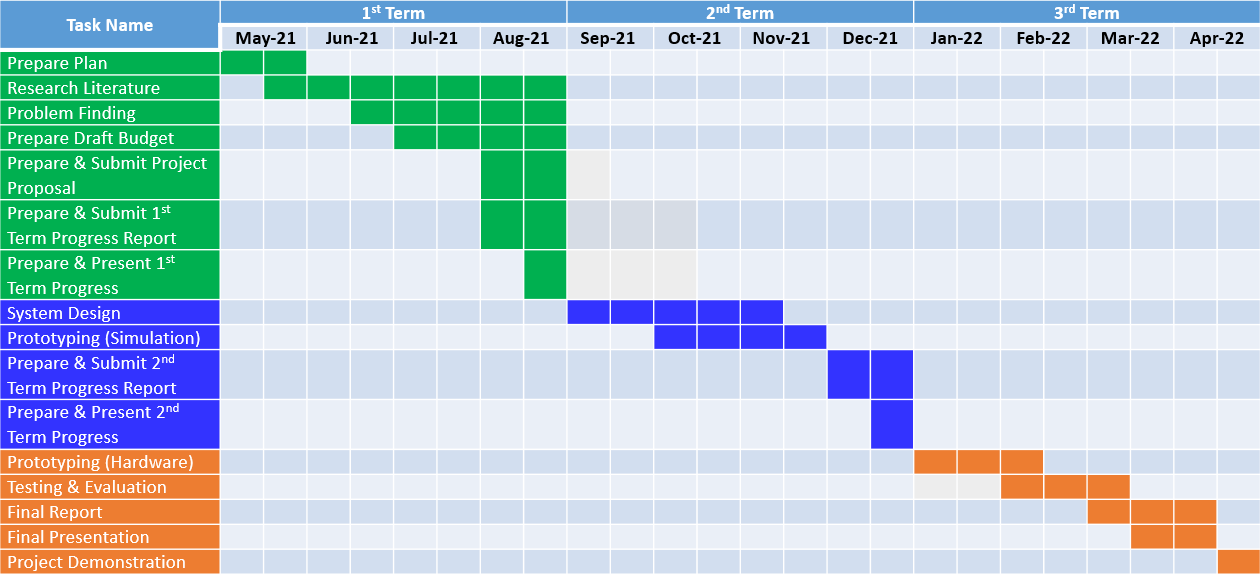 Figure 1. A sample Gantt chart.[Describe the budget of the project with approximate cost of individual components and the entire design. A sample budget of the project is given below.]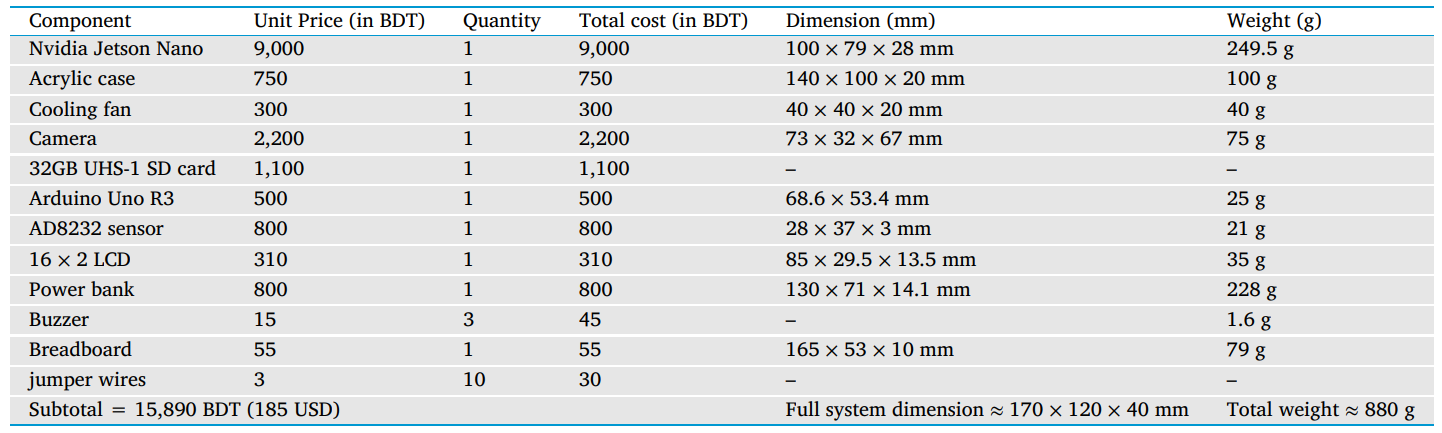 Figure 2. A sample budget table.Chapter 7 Complex Engineering Problems and Activities7.1 Complex Engineering Problems (CEP)[Describe the Complex Engineering Problems (CEP) attributes related to this project. Discuss with your capstone project supervisor regarding the table. A sample table is given below.]TABLE II. A SAMPLE COMPLEX ENGINEERING PROBLEM ATTRIBUTES TABLETable I demonstrates a sample complex engineering problem attribute.7.2 Complex Engineering Activities (CEA)[Describe the Complex Engineering Activities (CEA) related to this project. Discuss with your capstone project supervisor regarding the table. A sample table is given below.]TABLE III. A SAMPLE COMPLEX ENGINEERING PROBLEM ACTIVITIES TABLEChapter 8 Conclusions8.1 Summary[Describe a short summary of the project.]8.2 Limitations[Describe the limitations of the project.]8.3 Future Improvement[Describe the possible future improvements of the project.]ReferencesJ. J. Gómez-Valverde, A. Antón, G. Fatti, B. Liefers, A. Herranz and A. Santos, “Automatic glaucoma classification using color fundus images based on convolutional neural networks and transfer learning,” Biomedical Optics Express, vol. 10, pp. 892-913, 2019.L. Xu, X. Shu and J. Shu, “Research on Depression Tendency Detection Based on Image and Text Fusion,” International Conference on Artificial Intelligence and Big Data, Chengdu, China, pp. 326-331, 2022.J. C. Maxwell, A Treatise on Electricity and Magnetism, 3rd ed., vol. 2. Oxford: Clarendon, 1892, pp.68–73.DoctorKoi. Accessed on: May. 12, 2023. [Online]. Available: https://www.doctorkoi.com.ToolFunctionsOther similar Tools (if any)Why selected this toolAttributesAttributesAddressing the complex engineering problems (P) in the projectP1Depth of knowledge required (K3-K8)The project requires knowledge of Electrical Circuits, Electronics (K3), Wireless Communication, Embedded System, Sensors and Instrumentations (K4), Designing and Simulation (K5), Engineering & IT (Circuit Design/Smartphone Application) Tools (K6), Involve Environmental Effects (K7), Scientific Research Papers (WK8).P2Range of conflicting requirementsIn the prototype, the strength of the structure (mass) and capability of weightlifting (# of sensors) is directly related to the capacity of the motors.P3Depth of analysis requiredNo unique way to design. Depth of analysis needed to select a specific solution from many alternatives. (Static/mobile/drone. Various microcontrollers. Various sensors)P4Familiarity of issuesVarious air quality sensors, Raspberry Pi/Arduino Mega/Nano/Uno/NodeMCU Microcontroller.P5Extent of applicable codesThere is no existing code or standard for this project. P6Extent of stakeholder involvementThere are several stakeholders needs to be involved including the owner of the device, installing places, Ministry of Environment, etc. P7InterdependenceProject involves a number of interdependent sub-systems such as microcontrollers, sensors, wireless communication system, circuit designing tools, mobile apps.AttributesAttributesAddressing the complex engineering activities (A) in the projectA1Range of resourcesThis project involves human resource, money, modern tools (simulation software/mobile APP), hardware components, etc.A2Level of interactionsInvolves interactions between different stakeholders including group members to design the device, installing places, Ministry of Environment to collect data, etc.A3InnovationEmploys innovative skills of engineering by introducing technology in a different manner in the environment and IoT sectorA4Consequences to society/ EnvironmentImpact in our environment since it helps to monitors the air quality data and measure AQIA5FamiliarityNeeds to be familiar with the various sensors, microcontrollers, wireless communication system, circuit designing tools, mobile apps. UN SDG #04: Quality education; UN SDG #10: Reduce inequality